Тема:  Изготовление весеннего цветка в технике «Кусудама».Оборудование: наглядный материал, цветная бумага, клей.Класс: 1 классЦель урока: сформировать у учащихся знания о правильной организации рабочего места для выполнения практической  работы, познакомить детей с новой техникой  складывания бумаги– кусудама,  научить детей изготавливать цветок в технике «кусудама»,  систематизировать знания об изменениях в живой и неживой природе весной,  развивать мелкую моторику, внимание, воспитывать чуткое отношение к окружающей природе.  воспитывать чувство ответственности; прививать навыки аккуратности в работе. Оборудование:        наглядный материал, цветная бумага, ножницы, клей. ; Материальное обеспечение: плакаты по технике безопасности,  инструкции, цветная бумага,  ножницы,  клей.Техническое обеспечение: компьютер,  мультимедийный проектор, экран. Программное обеспечение: Microsoft Power Point,  Microsoft Word. Техника безопасности при выполнении практической работы1.следить за правильной посадкой2. содержать в чистоте и порядке рабочее место; 3. класть ножницы справа с сомкнутыми лезвиями, направленными от себя.4. осторожно обращаться с клеем.Пояснительная запискаАвтор: Малахова Н.А.., учитель технологииОбразовательное учреждение: МБОУ «Средняя общеобразовательная школа №28     п.Мостовского» Краснодарского краяПредмет: технология  1 класс	      Тема. Изготовление весеннего цветка в технике «Кусудама».Характеристика класса – 25 человек, учащиеся разных национальностей, из семей состоятельных и малообеспеченных, не полных и неблагополучных (два ребёнка – по 7 виду)Программа общеобразовательных учреждений образовательная область «Технология» автор Роговцева Н.И Издательство Москва Просвещение 2010 год.Москва Просвещение 2010 учебник Технология 1 класс, раздел «Технология ручной обработки материалов, элементы графической грамоты» 1 час в неделюЦели: Познакомить с  новой техникой складывания бумаги, явлениями природы, правилами по технике безопасности  при выполнении ручных работ. Формировать у учащихся знания о правильной организации рабочего места для выполнения ручных работ Задачи:Образовательная: формировать понятия ручные работы, показать разнообразие способов складывания бумаги.  Воспитательная: воспитывать чувство ответственности прививать навыки аккуратности в работе. Развивающая: развивать мышление, внимание и речь.Продолжительность: 40 минАвторский медиапродукт:  презентация к урокуТип урока: комбинированный – соединение теоретических и практических занятий.Методы обучения: словесный, наглядный, проблемно-поисковый, демонстрационный, стимулирующий. Средства обучения: мультимедийных проектор, экран, компьютер.Оборудование: диск, тетради на печатной основе, карточки  с загадками о весне, индивидуальные карточки с текстами, карточки с заданием практической работы, карточки с кроссвордом.Авторские комментарии: данный урок разработан в рамках личностно-ориентированного обучения. В конспект урока внедрены все приложения, их можно посмотреть, щёлкнув дважды на значок. Презентация к уроку не большая, её можно использовать при изучении следующих тем: «работа с бумагой», «Конструирование моделирование», На уроке применяется индивидуальная, групповая работа, фронтальный опрос учащихся. Дети готовят дополнительные сведения к уроку.  Решают задачи. На уроке проводится большая работа по обогащению словаря учащихся, используется большое количество наглядного материала. Применяются здоровьесберегающие технологии, 2 минутки отдыха, упражнение на релаксацию, для глаз.Целесообразность использования медиапродукта на занятии:недостаточное количество информационного материала в существующих учебно-методических пособиях ;интенсификация учебно-воспитательного процесса (уменьшение времени подачи материала);повышение эффективности усвоения учебного материала за счет одновременного изложения учителем необходимых сведений и показа демонстрационных фрагментов;развитие наглядно-образного мышления за счет повышения уровня наглядности.Ход урока№п/пНазвание элементов урока1Организационный момент.На столах разложены цветная бумага, клей, нжницы. - Здравствуйте, ребята! Кто отсутствует на уроке?2Объяснение нового материала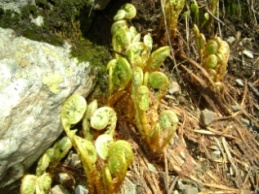 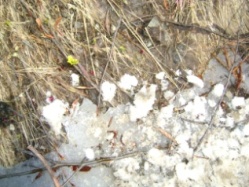 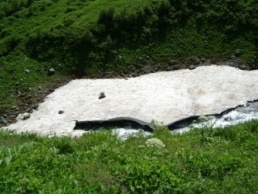 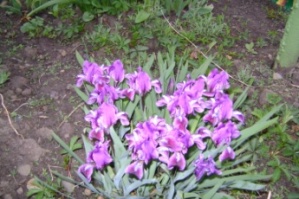 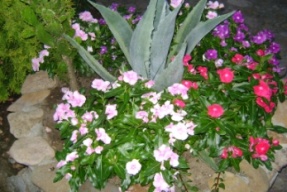 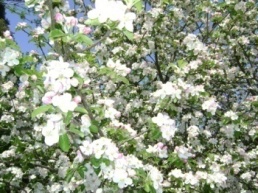 Учитель:  Прежде чем приступить к нашему занятию давайте посмотрим на экран, отгадайте загадки: 1 Слайд  ПрезентацияУчитель:  Рыхлый снег На солнце тает, Ветерок в ветвях играет,  Звонче птичьи голоса Значит, К нам пришла…Ответы детей  - Весна *** Учитель:  Она приходит с ласкою И со своею сказкою. Волшебной палочкой Взмахнёт, В лесу подснежник Расцветёт. Ответы детей  - ВеснаУчитель:   Шагает красавица, Легко земли касается, Идёт на поле, на реку, И по снежку, и по цветку.Ответы детей - Весна Учитель:  Тает снежок, Ожил лужок. День прибывает. Когда это бывает? Ответы детей - ВеснойУчитель:  - О каком времени года были все эти загадки? Ответы детей  О веснеУчитель:  -Правильно! 1 марта кончилась зима, и пришла весна.- А кто из Вас знает, что происходит весной? Ответы детей  На улице становится теплее, снег тает, солнце светит дольше, звери просыпаются ото сна, птицы прилетаютУчитель:  - Молодцы! Весной солнце поднимается всё выше, поэтому дни становятся длиннее. Солнце сильнее греет землю. Тает снег. Перелётные птицы возвращаются в родные края, ремонтируют свои гнёзда, откладывают яйца, выводят птенцов. Становится всё больше корма. Многие птицы питаются насекомыми, а с приходом тепла насекомые выбираются из своих укрытий. Просыпаются от зимнего сна медведи, барсуки, ежи. Звери линяют. У многих из них рождаются детёныши.3Минутка отдыха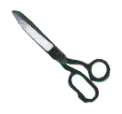 Учитель:  - И сегодня мы с Вами будем учиться делать цветок в технике «кусудама». Но для начала мы вспомним технику безопасности при работе с клеем  и ножницами, немного отдохнём вместе с котом Леопльдом. Назовите  всё что движется на экране. 45Практическая работа на уроке.Новые слова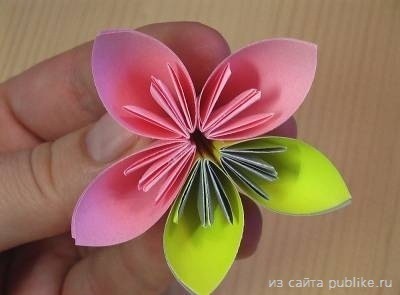 «Кусудама»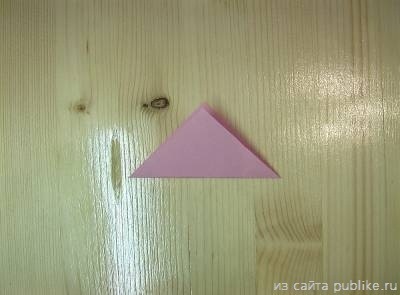 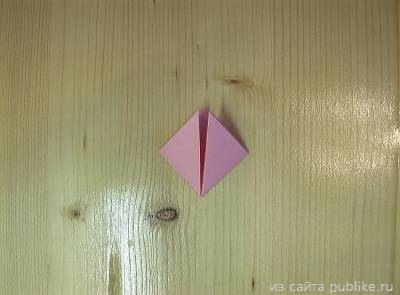 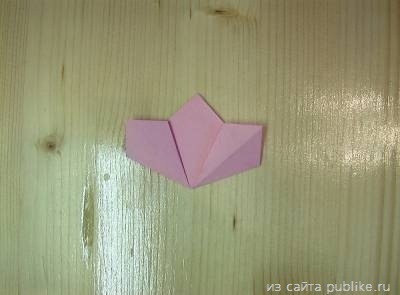 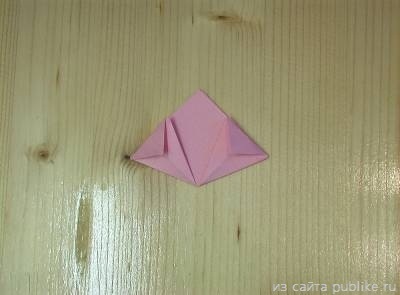 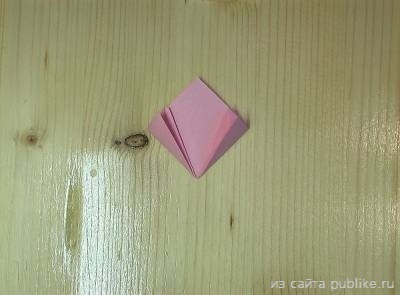 Учитель:  - Я уже ранее говорила, что сегодня мы будем изготавливать весенний цветок. В технике «кусудама». А что же это такое? (Предположения детей)- «Кусудама» - бумажная модель, которая формируется склеиванием или сшиванием вместе концов множества элементов. «Кусудама» - это одна из разновидностей Оригами – техники изготовления различных моделей из бумаги.Учитель:  - Итак, давайте начнём. 1) Положите перед собой лист цветной бумаги .2) Сложите его пополам, по диагонали, чтобы получился треугольник.3) Теперь боковые уголки соедините с верхним уголком.4) Я уверена, что каждый из Вас делал тюльпанчик. Смотрите, как сделаю его я. Я расправляю  уголки.5) Теперь согните верхушки лепестков на себя.6) А сейчас согните лепестки пополам, по линии сгиба, к середине.7) Промажем клеем одну сторону лепестка и соединим их. Получился 1 лепесток нашего цветка.8) У нас получился 1 лепесток для нашего весеннего цветка. Сейчас мы немного отдохнём и сделаем ещё несколько лепестков, чтобы получился цветок. 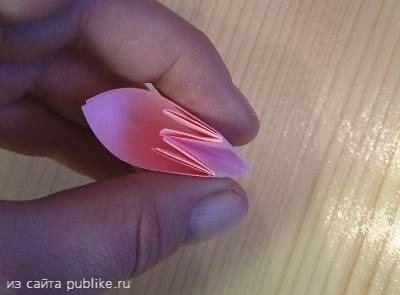 6.Физкультминутка.Учитель: Проследите  за движениями Виннипуха и его друзей7.Продолжение изготовления цветка.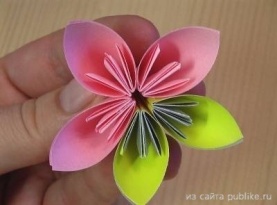 Учитель:  Делаем ещё 4 лепестка.- Теперь мы можем собрать наш цветок.- Аккуратно берём 1 лепесток и сбоку смажем его клеем и соединим со вторым.- Проделаем такую операцию со всеми лепестками, собрав цветок.8Закрепление изученного материала.Учитель:  -  Ребята, какие изменения происходят в природе весной? Ответы детей: Учитель:  -  Какие новые слова узнали на уроке. Кто из Вас запомнил, что такое «кусудама»? Учитель:  - Понравился ли Вам наш сегодняшний урок?9Анализ и оценка урока..весна, птицы, солнце, цветы, дождь, насекомые, тучи и т.д. Учитель: Кто выполнил практическую работу, Убираем рабочее место и получает карточку задание -разгадывает кроссворд – придумайте слова  связанные с весной